Hasil Turnitin Revisi Artikel jurnal Parole Sept 2021 an. Siti, Catur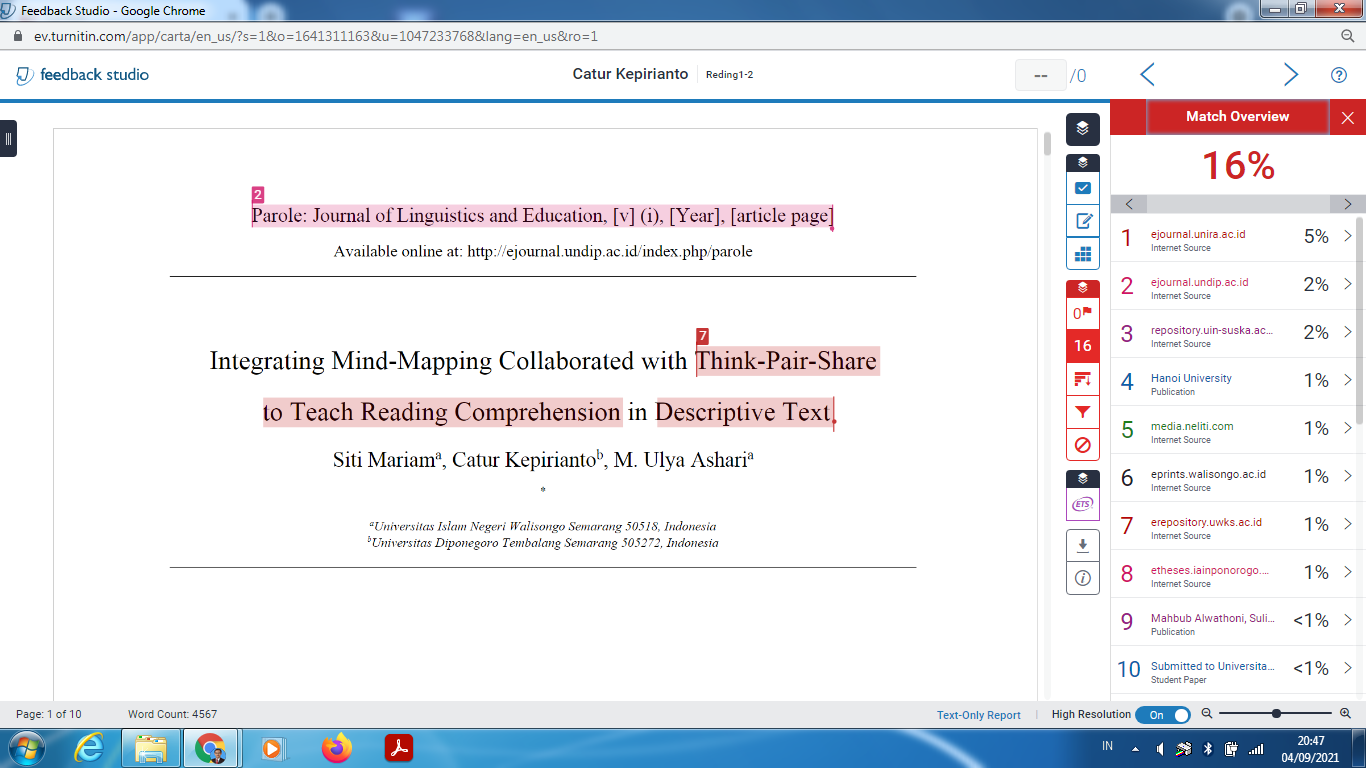 